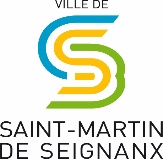 Service scolaire : scolaire@saintmartindeseignanx.fr 05.59.56.60.64Accueil de loisirs : alsh.direction@saintmartindeseignanx.fr 05.59.56.66.53DOSSIER UNIQUE SERVICES PERISCOLAIRES ET ACCUEIL DE LOISIRS 2021/ 2022L’ENFANTNOM…………………………………………….………………………..….PRENOM……………………………………..…………………………….DATE DE NAISSANCE………………………….……LIEU………………………………..……………………………………………………………….ADRESSE DU DOMICILE…………………….…………………………………………………………………………………………….………………..CODE POSTAL…………………..VILLE…………………………………………………………………………………………………………………….ETABLISSEMENT SCOLAIRE   Jean JAURES    Jules FERRY    Pauline KERGOMARD   CLASSE…………….………….. Autre   Nom de l’établissement et Commune………………………………………………………………………………………………….N° ALLOCATAIRE CAF (obligatoire) ou MSA   Mère ……………………………………….…… Père………………………………….. CAF Bayonne   	  CAF Landes	 	  MSA		   AUTRE Préciser……………………………………………… J’autorise l’accès à mon dossier sur Consultation des Données Allocataires par les Partenaires CDAP  OUI		 NONCORRESPONDANCE PORTAIL FAMILLE Noter votre adresse mail    (rédiger en majuscule)……………………………………………………………………………………...@........................................................................................RENSEIGNEMENTS NECESSAIRESMEDECIN A PREVENIR EN CAS D’URGENCE ……………………………..…………Téléphone : ……………………………….. L’enfant bénéficie t-il d’un Protocole d’Accueil Individualisé (PAI)           OUI               NON Allergie : alimentaires, médicamenteuses, asthme ou autres. Joindre obligatoirement le PAI à jour ou en attendant un certificat médical. l’enfant suit-il un traitement médical ?    OUI     NON (conduite à tenir)Préciser……………………………………………………………………………………………………………………………………………………………Autres difficultés de santé (maladie, accident, hospitalisation, opération) en précisant les dates et les PRECAUTIONS à PRENDRE :……………………………………………………………………………………………………............................Traitement médical : les agents de la collectivité ne sont pas habilités à administrer des médicaments aux enfants même sur ordonnance médicale REPAS DE SUBSTITUTION : les familles qui souhaitent de façon confessionnelle avoir un repas de substitution doivent en faire la demande lors de l’inscription au service scolaire. AUTRE : Votre enfant porte-t-il :   des lunettes,  des lentilles,   un appareil dentaire,  auditif,  autre. précisez…………………………………………………………………………………………………………………………………………………………..DECHARGE DE RESPONSABILITEJe soussigné(e) NOM……………………….……………………….PRENOM..……………………………………………………………………(en qualité de)  mère  N° de tél ………………………….…….ou  père N° de tél…………………………………..……………… Autorise les personnes ci-dessous à récupérer notre enfant autorise notre enfant à quitter seul l’établissement (uniquement pour les enfants de Jean Jaurès) à :  12H00		 Lundi		 Mardi	 Mercredi		 Jeudi		 Vendredi 16H30		 Lundi		 Mardi	 Mercredi		 Jeudi		 Vendredi 18H00		 Lundi		 Mardi	 Mercredi 		 Jeudi		 Vendredi 19H00		 Lundi		 Mardi	 Mercredi 		 Jeudi		 VendrediPERSONNES A CONTACTER EN CAS D’URGENCE ET EN L’ABSENCE DES PARENTSAUTORISATION DIVERSES A RENSEIGNER OBLIGATOIREMENT POUR ACCUEILLIR L’ENFANTJe soussigné(e) NOM………………………………………………PRENOM………………………………………………………………………….. autorise ou  n’autorise pas l’organisateur à faire pratiquer une intervention d’urgence, en cas d’accident et sur avis médical, les soins dont aurait besoin mon enfant, autorise ou  n’autorise pas la pratique des activités organisées par l’accueil de loisirs à l’extérieur de l’établissement, autorise ou  n’autorise pas la prise de photographie et de vidéos dans le cadre des activités de l’accueil de loisirs,et m’engage à faire les réservations sur le portail famille, m’engage à informer le service scolaire de tout changement de situation familiale survenue en cours d’année (numéro de téléphone, naissance, situation de famille, perte ou reprise d’emploi, changement de quotient familial CAF ou autre, m’engage à fournir un original du certificat médical au service facturation, dans les huit jours, pour justifier les motifs d’absences, m’engage à fournir un certificat médical en cas de dispense d’activités, déclare avoir pris connaissance de l’ensemble des règlements de fonctionnement des différents services (accessibles et téléchargeables sur le site www.saintmartindeseignanx.fr) et m’engage à m’y conformer. certifie l’exactitude des renseignements portés sur ce dossier d’inscription.Utilisation et conservation des données personnelles.Les informations recueillies à partir de ce formulaire font l'objet d'un traitement informatique destiné à la Ville de Saint-Martin de Seignanx pour la gestion des affaires scolaires et périscolaires. Conformément à la loi "informatique et liberté" du 6 janvier 1978 modifiée, vous disposez d'un droit d'accès et de rectification aux informations qui vous concernent. Vous pouvez accéder aux informations vous concernant en vous adressant  au service scolaire. Vous pouvez également, pour des motifs légitimes, vous opposer au traitement des données vous concernant.Fait à Saint-Martin de Seignanx 						le…………………………………………………SIGNATURE DES PARENTS, 					Le Maire,									FICHOT JULIENPIECES A JOINDRE IMPERATIVEMENT AU DOSSIERListe des pièces à fournir afin de constituer le dossier d’inscription aux services périscolaires (accueils matins, midi, soir, mercredis, vacances, transports). Merci de fournir les photocopies des documents demandés.Nouveauté  Si vous utilisez les transports, les navettes et ou la garderie du matin et du soir, le document transport joint à ce dossier est à compléter et à retourner accompagné d’une photo au format suivant : 35 millimètres de large sur 45 millimètres de haut. La taille du visage doit être de 32 à 36 millimètres du bas du menton au sommet du crâne (hors chevelure). La photo doit être nette, sans pliure, ni trace.La photo ne doit pas forcément être faite dans un photomaton mais il faut que l’enfant ait la tête nue et dégagée. Sans la photo votre dossier transport ne pourra pas être pris en compte. Dossier d’inscription couleur Copie Justificatif de domicile de moins de 3 mois  Pour les parents séparés ou divorcés copie du jugement de divorce Justificatif carte d’identité vacances (document délivré par la CAF ou la MSA en janvier 2021) seulement pour les bénéficiaires ayant un quotient familial inférieur à 786. Copie Avis d’imposition ou non imposition 2020 sur les revenus 2019 Photocopie des vaccinations à jour. Attestation d’assurance scolaire pour l’année scolaire 2021/2022. (Nous  faire parvenir l’assurance scolaire dès que vous la recevrez.) Prélèvement automatique : pour une première demande fournir un RIB et compléter le mandat SEPA, pas nécessaire pour une reconduction de prélèvement.Vous serez informés par mail de l’ouverture des inscriptions sur le portail famille  dans le courant mois d’août.Les familles nouvellement inscrites recevront les codes de connexions. Celles possédant déjà un compte, conserveront les mêmes identifiants et le même mot de passe.Afin d’assurer la sécurité de tous, vous devez déposer les dossiers au Service Scolaire : - soit dans la boîte aux lettres extérieure  (sous le panneau d’affichage) - soit l’envoyer par courrier à la mairie 47 place la mairie – 40390 Saint Martin de SeignanxNous ne recevrons que les familles qui auront besoin de renseignements complémentaires.Cadre réservé à l’administration               Nbre d’enfants _ Carnet de vaccinations à jour Attestation d’assurance scolaire 2021/2022 CAF                                  Avis d’imposition 2020Carte d’identité Vacances                      oui       non Prélèvement automatique :                     oui         non  renouvellement          1ère demande de prélèvement PAP à jour                                               oui           non Repas spécial ………………………….REPRESENTANT LEGAL  PERE ou   MERE Famille d’accueil ou   ASEREPRESENTANT LEGAL  PERE ou  MERE Famille d’accueil ou  ASENom……………………………………………………………………Prénom……………………………………………………………….Date de naissance…………………………………...............Adresse……………………………………………………………….Code postal  ……………………………………………………….Ville…………………………………………………………………….Téléphone domicile……………………………………………..Portable………………………………………………………………Profession ………………………………………………………….N° catégorie socio professionnelle………………………Nom employeur…………………………………………………..Ville…………………………………………………………………….Téléphone pro…………………………………………………….Nom……………………………………………………………………Prénom……………………………………………………………….Date de naissance…………………………………...............Adresse……………………………………………………………….Code postal  ……………………………………………………….Ville…………………………………………………………………….Téléphone domicile……………………………………………..Portable………………………………………………………………Profession ………………………………………………………….N° catégorie socio professionnelle………………………Nom employeur…………………………………………………..Ville…………………………………………………………………….Téléphone pro…………………………………………………….Situation de famille :  marié      célibataire      pacsé      divorcé      vie maritale      séparé  veufPour les parents séparés la garde de l’enfant est attribuée à  MERE     semaine paire      semaine impaire           PERE     semaine paire         semaine impaire week end         vacances         autre ( préciser)………………………………………………………………………..Situation de famille :  marié      célibataire      pacsé      divorcé      vie maritale      séparé  veufPour les parents séparés la garde de l’enfant est attribuée à  MERE     semaine paire      semaine impaire           PERE     semaine paire         semaine impaire week end         vacances         autre ( préciser)………………………………………………………………………..NOM ET PRENOM (en qualité de)Numéro de téléphoneNOM ET PRENOM (en qualité de)Numéro de téléphoneL Ma J VMER et VAC